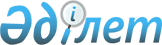 "2018 – 2020 жылдарға арналған аудандық бюджет туралы" Талас аудандық мәслихатының 2017 жылғы 20 желтоқсандағы №27–2 шешіміне өзгерістер енгізу туралыЖамбыл облысы Талас аудандық мәслихатының 2018 жылғы 12 наурыздағы № 32-2 шешімі. Жамбыл облысы Әділет департаментінде 2018 жылғы 14 наурызда № 3730 болып тіркелді
      РҚАО-ның ескертпесі.

      Құжаттың мәтінінде түпнұсқаның пунктуациясы мен орфографиясы сақталған.
      Қазақстан Республикасының 2008 жылғы 4 желтоқсандағы Бюджет кодексіне, "Қазақстан Республикасындағы жергілікті мемлекеттік басқару және өзін–өзі басқару туралы" Қазақстан Республикасының 2001 жылғы 23 қаңтардағы Заңына және "2018-2020 жылдарға арналған облыстық бюджет туралы" Жамбыл облысы мәслихатының 2017 жылғы 11 желтоқсандағы № 18-3 шешіміне өзгерістер енгізу туралы" Жамбыл облысы мәслихатының 2018 жылғы 05 наурыздағы № 21-2 шешіміне сәйкес, Талас аудандық мәслихаты ШЕШІМ ҚАБЫЛДАДЫ:
      1. "2018-2020 жылдарға арналған аудандық бюджет туралы" Талас аудандық мәслихатының 2017 жылғы 20 желтоқсандағы № 27–2 шешіміне (Нормативтік құқықтық актілерді мемлекеттік тіркеу тізілімінде № 3638 болып тіркелген, 2018 жылғы 1 қаңтардағы "Талас тынысы" газетінде жарияланған) келесі өзгерістер енгізілсін:
      1 тармақта:
      1) тармақшада:
      "9 788 476" сандары "10 076 228" сандарымен ауыстырылсын;
      "863 265" сандары "822 956" сандарымен ауыстырылсын;
      "27 000" сандары "22 000" сандарымен ауыстырылсын;
      "26 863" сандары "22 849" сандарымен ауыстырылсын;
      2) тармақшада:
      "9 788 476" сандары "10 103 345" сандарымен ауыстырылсын;
      5) тармақшада:
      "-37 221" сандары "10 104" сандарымен ауыстырылсын;
      6) тармақшада:
      "-37 221" сандары "-10 104" сандарымен ауыстырылсын;
      "0" саны "27 117" сандарымен ауыстырылсын.
      Аталған шешімнің 1 және 6 қосымшалары осы шешімнің 1 және 2 қосымшаларына сәйкес жаңа редакцияда мазмұндалсын.
      2. Осы шешімнің орындалуына бақылау және интернет-ресурстарында жариялауды аудандық мәслихаттың аудандық әлеуметтік-экономикалық даму мәселелері, бюджет, жергілікті салық және қала шаруашылығы мәселелері жөніндегі тұрақты комиссиясына жүктелсін.
      3. Осы шешім әділет органдарында мемлекеттік тіркеуден өткен күннен бастап күшіне енеді және 2018 жылдың 1 қаңтарынан қолданысқа енгізіледі. 2018 жылға арналған аудандық бюджет 2018 жылға арналған аудандық бюджетте әрбір ауылдық округтің бюджеттік бағдарламалары
					© 2012. Қазақстан Республикасы Әділет министрлігінің «Қазақстан Республикасының Заңнама және құқықтық ақпарат институты» ШЖҚ РМК
				
      Аудандық мәслихаттың сессия төрағасы 

Х. Омаров

      Мәслихат хатшысының міндетін атқарушы 

У. Аманжолова
Талас аудандық мәслихатының
2017 жылғы 20 желтоқсандағы
№ 27-2 шешіміне 1 қосымша
Талас аудандық мәслихатының
2018 жылғы 12 наурыздағы
№ 32-2 шешіміне 1 қосымша
Санаты
Санаты
Сомасы, 

мың теңге
Сыныбы
Сыныбы
Сыныбы
Сомасы, 

мың теңге
Ішкі сыныбы
Ішкі сыныбы
Атауы
1. КІРІСТЕР
10 076 228
1
Салықтық түсімдер
822 956
01
Табыс салығы
219 396
2
Жеке табыс салығы
219 396
03
Әлеуметтiк салық
196 129
1
Әлеуметтік салық
196 129
04
Меншiкке салынатын салықтар
379 991
1
Мүлiкке салынатын салықтар
365 094
3
Жер салығы
2 172
4
Көлiк құралдарына салынатын салық
11 625
5
Бірыңғай жер салығы
1 100
05
Тауарларға, жұмыстарға және қызметтерге салынатын iшкi салықтар
20 440
2
Акциздер
1 890
3
Табиғи және басқа да ресурстарды пайдаланғаны үшiн түсетiн түсiмдер
5 300
4
Кәсiпкерлiк және кәсiби қызметтi жүргiзгенi үшiн алынатын алымдар
13 000
5
Ойын бизнесіне салық
250
08
Заңдық маңызы бар-әрекеттерді жасағаны және (немесе) оған уәкілеттігі бар мемлекеттік органдар немесе лауазымды адамдар құжаттар бергені үшін алынатын міндетті төлемдер
7 000
1
Мемлекеттік баж
7 000
2
Салықтық емес түсiмдер
22 000
01
Мемлекеттік меншіктен түсетін кірістер
7 000
5
Мемлекет меншігіндегі мүлікті жалға беруден түсетін кірістер
7 000
06
Басқа да салықтық емес түсiмдер
15 000
1
Басқа да салықтық емес түсiмдер
15 000
3
Негізгі капиталды сатудан түсетін түсімдер
22 849
03
Жердi және материалдық емес активтердi сату
22 849
1
Жерді сату
22 264
2
Материалдық емес активтерді сату 
585
4
Трансферттердің түсімдері
9 208 423
02
Мемлекеттiк басқарудың жоғары тұрған органдарынан түсетiн трансферттер
9 208 423
2
Облыстық бюджеттен түсетiн трансферттер
9 208 423
Функционалдық топ
Функционалдық топ
Функционалдық топ
Функционалдық топ
Функционалдық топ
Функционалдық топ
Сомасы, мың теңге
Функционалдық кіші топ
Функционалдық кіші топ
Функционалдық кіші топ
Функционалдық кіші топ
Функционалдық кіші топ
Сомасы, мың теңге
Бюджеттік бағдарламалардың әкімшісі
Бюджеттік бағдарламалардың әкімшісі
Бюджеттік бағдарламалардың әкімшісі
Бюджеттік бағдарламалардың әкімшісі
Бюджеттік бағдарламалардың әкімшісі
Сомасы, мың теңге
Бюджеттік бағдарлама
Бюджеттік бағдарлама
Бюджеттік бағдарлама
Сомасы, мың теңге
Кіші бағдарлама
Атауы
1
1
1
1
1
2
3
2. Шығындар
10 103 345
01
01
Жалпы сипаттағы мемлекеттiк қызметтер
377 109
112
112
Аудан (облыстық маңызы бар қала) мәслихатының аппараты
20 947
001
Аудан (облыстық маңызы бар қала) мәслихатының қызметін қамтамасыз ету жөніндегі қызметтер
20 212
003
Мемлекеттік органның күрделі шығыстары
735
122
122
Аудан (облыстық маңызы бар қала) әкімінің аппараты
114 591
001
Аудан (облыстық маңызы бар қала) әкімінің қызметін қамтамасыз ету жөніндегі қызметтер
100 612
003
Мемлекеттік органның күрделі шығыстары
13 979
123
123
Қаладағы аудан, аудандық маңызы бар қала, кент, ауыл, ауылдық округ әкімінің аппараты
101 300
001
Қаладағы аудан, аудандық маңызы бар қала, кент, ауыл, ауылдық округ әкімінің қызметін қамтамасыз ету жөніндегі қызметтер
95 901
022
Мемлекеттік органның күрделі шығыстары
5 399
452
452
Ауданның (облыстық маңызы бар қаланың) қаржы бөлімі
27 690
001
Ауданның (облыстық маңызы бар қаланың) бюджетін орындау және коммуналдық меншігін басқару саласындағы мемлекеттік саясатты іске асыру жөніндегі қызметтер
20 357
003
Салық салу мақсатында мүлікті бағалауды жүргізу
1 500
010
Жекешелендіру, коммуналдық меншікті басқару, жекешелендіруден кейінгі қызмет және осыған байланысты дауларды реттеу 
1 250
018
Мемлекеттік органның күрделі шығыстары
450
113
Жергілікті бюджеттерден берілетін ағымдағы нысаналы трансферттер
4 133
453
453
Ауданның (облыстық маңызы бар қаланың) экономика және бюджеттік жоспарлау бөлімі
23 422
001
Экономикалық саясатты, мемлекеттік жоспарлау жүйесін қалыптастыру және дамыту саласындағы мемлекеттік саясатты іске асыру жөніндегі қызметтер
16 422
004
Мемлекеттік органның күрделі шығыстары
7 000
458
458
Ауданның (облыстық маңызы бар қаланың) тұрғын үй-коммуналдық шаруашылығы, жолаушылар көлігі және автомобиль жолдары бөлімі
78 402
001
Жергілікті деңгейде тұрғын үй-коммуналдық шаруашылығы, жолаушылар көлігі және автомобиль жолдары саласындағы мемлекеттік саясатты іске асыру жөніндегі қызметтер
10 982
067
Ведомстволық бағыныстағы мемлекеттік мекемелерінің және ұйымдарының күрделі шығыстары
67 420
494
494
Ауданның (облыстық маңызы бар қаланың) кәсіпкерлік және өнеркәсіп бөлімі
10 757
001
Жергілікті деңгейде кәсіпкерлікті және өнеркәсіпті дамыту саласындағы мемлекеттік саясатты іске асыру жөніндегі қызметтер
10 607
003
Мемлекеттік органның күрделі шығыстары
150
02
02
Қорғаныс
28 661
122
122
Аудан (облыстық маңызы бар қала) әкімінің аппараты
11 580
005
Жалпыға бірдей әскери міндетті атқару шеңберіндегі іс-шаралар
11 580
Аудан (облыстық маңызы бар қала) әкімінің аппараты
17 081
006
Аудан (облыстық маңызы бар қала) ауқымындағы төтенше жағдайлардың алдын алу және оларды жою
17 081
03
03
Қоғамдық тәртіп, қауіпсіздік, құқықтық, сот, қылмыстық-атқару қызметі
30 842
458
458
Ауданның (облыстық маңызы бар қаланың) тұрғын үй-коммуналдық шаруашылығы, жолаушылар көлігі және автомобиль жолдары бөлімі
30 842
021
Елдi мекендерде жол қозғалысы қауiпсiздiгін қамтамасыз ету
30 842
04
04
Бiлiм беру
5 092 649
464
464
Ауданның (облыстық маңызы бар қаланың) білім бөлімі
737 510
009
Мектепке дейінгі тәрбие мен оқыту ұйымдарының қызметін қамтамасыз ету
392 622
040
Мектепке дейінгі білім беру ұйымдарында мемлекеттік білім беру тапсырысын іске асыруға
344 888
466
466
Ауданның (облыстық маңызы бар қаланың) сәулет, қала құрылысы және құрылыс бөлімі
750
037
Мектепке дейiнгi тәрбие және оқыту объектілерін салу және реконструкциялау
750
464
464
Ауданның (облыстық маңызы бар қаланың) білім бөлімі
3 472 907
003
Жалпы білім беру
3 311 562
006
Балаларға қосымша білім беру 
161 345
465
465
Ауданның (облыстық маңызы бар қаланың) дене шынықтыру және спорт бөлімі
255 310
017
Балалар мен жасөспірімдерге спорт бойынша қосымша білім беру
255 310
466
466
Ауданның (облыстық маңызы бар қаланың) сәулет, қала құрылысы және құрылыс бөлімі
288 739
021
Бастауыш, негізгі орта және жалпы орта білім беру объектілерін салу және реконструкциялау
288 739
464
464
Ауданның (облыстық маңызы бар қаланың) білім бөлімі
337 433
001
Жергілікті деңгейде білім беру саласындағы мемлекеттік саясатты іске асыру жөніндегі қызметтер
12 946
004
Ауданның (облыстық маңызы бар қаланың) мемлекеттік білім беру мекемелерінде білім беру жүйесін ақпараттандыру
18 288
005
Ауданның (облыстық маңызы бар қаланың) мемлекеттік білім беру мекемелер үшін оқулықтар мен оқу-әдiстемелiк кешендерді сатып алу және жеткізу
80 500
015
Жетім баланы (жетім балаларды) және ата-аналарының қамқорынсыз қалған баланы (балаларды) күтіп-ұстауға қамқоршыларға (қорғаншыларға) ай сайынға ақшалай қаражат төлемі
16 083
022
Жетім баланы (жетім балаларды) және ата-анасының қамқорлығынсыз қалған баланы (балаларды) асырап алғаны үшін Қазақстан азаматтарына біржолғы ақша қаражатын төлеуге арналған төлемдер
181
029
Балалар мен жасөспірімдердің психикалық денсаулығын зерттеу және халыққа психологиялық-медициналық-педагогикалық консультациялық көмек көрсету
14 140
067
Ведомстволық бағыныстағы мемлекеттік мекемелерінің және ұйымдарының күрделі шығыстары
195 295
06
06
Әлеуметтiк көмек және әлеуметтiк қамсыздандыру
754 398
451
451
Ауданның (облыстық маңызы бар қаланың) жұмыспен қамту және әлеуметтік бағдарламалар бөлімі
156 889
005
Мемлекеттік атаулы әлеуметтік көмек 
156 889
464
464
Ауданның (облыстық маңызы бар қаланың) білім бөлімі
4 609
030
Патронат тәрбиешілерге берілген баланы (балаларды) асырап бағу 
4 609
451
451
Ауданның (облыстық маңызы бар қаланың) жұмыспен қамту және әлеуметтік бағдарламалар бөлімі
486 485
06
06
002
Жұмыспен қамту бағдарламасы
299 311
004
Ауылдық жерлерде тұратын денсаулық сақтау, білім беру, әлеуметтік қамтамасыз ету, мәдениет, спорт және ветеринар мамандарына отын сатып алуға Қазақстан Республикасының заңнамасына сәйкес әлеуметтік көмек көрсету
5 225
006
Тұрғын үйге көмек көрсету
50 000
007
Жергілікті өкілетті органдардың шешімі бойынша мұқтаж азаматтардың жекелеген топтарына әлеуметтік көмек
21 498
010
Үйден тәрбиеленіп оқытылатын мүгедек балаларды материалдық қамтамасыз ету
2 622
014
Мұқтаж азаматтарға үйде әлеуметтiк көмек көрсету
35 121
017
Мүгедектерді оңалту жеке бағдарламасына сәйкес, мұқтаж мүгедектерді міндетті гигиеналық құралдармен және ымдау тілі мамандарының қызмет көрсетуін, жеке көмекшілермен қамтамасыз ету 
38 649
023
Жұмыспен қамту орталықтарының қызметін қамтамасыз ету
34 059
451
451
Ауданның (облыстық маңызы бар қаланың) жұмыспен қамту және әлеуметтік бағдарламалар бөлімі
106 415
001
Жергілікті деңгейде халық үшін әлеуметтік бағдарламаларды жұмыспен қамтуды қамтамасыз етуді іске асыру саласындағы мемлекеттік саясатты іске асыру жөніндегі қызметтер 
66 717
011
Жәрдемақыларды және басқа да әлеуметтік төлемдерді есептеу, төлеу мен жеткізу бойынша қызметтерге ақы төлеу
1 739
021
Мемлекеттік органның күрделі шығыстары 
11 345
050
Қазақстан Республикасында мүгедектердің құқықтарын қамтамасыз ету және өмір сүру сапасын жақсарту жөніндегі 2012 - 2018 жылдарға арналған іс-шаралар жоспарын іске асыру
19 894
113
Жергілікті бюджеттерден берілетін ағымдағы нысаналы трансферттер
6 720
07
07
Тұрғын үй-коммуналдық шаруашылық
1 915 295
458
458
Ауданның (облыстық маңызы бар қаланың) тұрғын үй-коммуналдық шаруашылығы, жолаушылар көлігі және автомобиль жолдары бөлімі
9 193
003
Мемлекеттік тұрғын үй қорын сақтауды ұйымдастыру
9 193
466
466
Ауданның (облыстық маңызы бар қаланың) сәулет, қала құрылысы және құрылыс бөлімі
926 400
003
Коммуналдық тұрғын үй қорының тұрғын үйін жобалау және (немесе) салу, реконструкциялау 
655 088
004
Инженерлік-коммуникациялық инфрақұрылымды жобалау, дамыту және (немесе) жайластыру
271 312
479
479
Ауданның (облыстық маңызы бар қаланың) тұрғын үй инспекциясы бөлімі
8 480
001
Жергілікті деңгейде тұрғын үй қоры саласындағы мемлекеттік саясатты іске асыру жөніндегі қызметтер
8 480
123
123
Қаладағы аудан, аудандық маңызы бар қала, кент, ауыл, ауылдық округ әкімінің аппараты
530
014
Елді мекендерді сумен жабдықтауды ұйымдастыру
530
458
458
Ауданның (облыстық маңызы бар қаланың) тұрғын үй-коммуналдық шаруашылығы, жолаушылар көлігі және автомобиль жолдары бөлімі
304 610
011
Шағын қалаларды жылумен жабдықтауды үздіксіз қамтамасыз ету
205 794
012
Сумен жабдықтау және су бұру жүйесінің жұмыс істеуі
37 712
028
Коммуналдық шаруашылығын дамыту
48 900
029
Сумен жабдықтау және су бұру жүйелерін дамыту
12 204
466
466
Ауданның (облыстық маңызы бар қаланың) сәулет, қала құрылысы және құрылыс бөлімі
496 444
005
Коммуналдық шаруашылығын дамыту
9 061
006
Сумен жабдықтау және су бұру жүйесін дамыту 
3 500
058
Елді мекендердегі сумен жабдықтау және су бұру жүйелерін дамыту
483 883
123
123
Қаладағы аудан, аудандық маңызы бар қала, кент, ауыл, ауылдық округ әкімінің аппараты
7 881
008
Елді мекендердегі көшелерді жарықтандыру
7 881
458
458
Ауданның (облыстық маңызы бар қаланың) тұрғын үй-коммуналдық шаруашылығы, жолаушылар көлігі және автомобиль жолдары бөлімі
161 757
016
Елдi мекендердiң санитариясын қамтамасыз ету
46 369
017
Жерлеу орындарын ұстау және туыстары жоқ адамдарды жерлеу
5 496
018
Елдi мекендердi абаттандыру және көгалдандыру
109 892
08
08
Мәдениет, спорт, туризм және ақпараттық кеңістiк
461 004
455
455
Ауданның (облыстық маңызы бар қаланың) мәдениет және тілдерді дамыту бөлімі
228 405
003
Мәдени-демалыс жұмысын қолдау
228 405
465
465
Ауданның (облыстық маңызы бар қаланың) дене шынықтыру және спорт бөлімі 
44 699
001
Жергілікті деңгейде дене шынықтыру және спорт саласындағы мемлекеттік саясатты іске асыру жөніндегі қызметтер
11 413
004
Мемлекеттік органның күрделі шығыстары
1 265
005
Ұлттық және бұқаралық спорт түрлерін дамыту
12 150
006
Аудандық (облыстық маңызы бар қалалық) деңгейде спорттық жарыстар өткiзу
3 221
007
Әртүрлi спорт түрлерi бойынша аудан (облыстық маңызы бар қала) құрама командаларының мүшелерiн дайындау және олардың облыстық спорт жарыстарына қатысуы
16 650
466
466
Ауданның (облыстық маңызы бар қаланың) сәулет, қала құрылысы және құрылыс бөлімі
3 000
008
Cпорт объектілерін дамыту 
3 000
455
455
Ауданның (облыстық маңызы бар қаланың) мәдениет және тілдерді дамыту бөлімі
69 887
006
Аудандық (қалалық) кiтапханалардың жұмыс iстеуi
69 887
456
456
Ауданның (облыстық маңызы бар қаланың) ішкі саясат бөлімі
38 000
002
Мемлекеттік ақпараттық саясат жүргізу жөніндегі қызметтер
38 000
455
455
Ауданның (облыстық маңызы бар қаланың) мәдениет және тілдерді дамыту бөлімі
27 232
001
Жергілікті деңгейде тілдерді және мәдениетті дамыту саласындағы мемлекеттік саясатты іске асыру жөніндегі қызметтер
14 587
010
Мемлекеттік органның күрделі шығыстары
35
032
Ведомстволық бағыныстағы мемлекеттік мекемелерінің және ұйымдарының күрделі шығыстары
12 610
456
456
Ауданның (облыстық маңызы бар қаланың) ішкі саясат бөлімі
49 781
001
Жергілікті деңгейде ақпарат, мемлекеттілікті нығайту және азаматтардың әлеуметтік сенімділігін қалыптастыру саласында мемлекеттік саясатты іске асыру жөніндегі қызметтер
18 881
003
Жастар саясаты саласында іс-шараларды іске асыру
30 799
08
08
006
Мемлекеттік органның күрделі шығыстары
101
10
10
Ауыл, су, орман, балық шаруашылығы, ерекше қорғалатын табиғи аумақтар, қоршаған ортаны және жануарлар дүниесін қорғау, жер қатынастары
257 269
462
462
Ауданның (облыстық маңызы бар қаланың) ауыл шаруашылығы бөлімі
20 149
001
Жергілікті деңгейде ауыл шаруашылығы саласындағы мемлекеттік саясатты іске асыру жөніндегі қызметтер
19 540
006
Мемлекеттік органның күрделі шығыстары
609
473
473
Ауданның (облыстық маңызы бар қаланың) ветеринария бөлімі
189 421
001
Жергілікті деңгейде ветеринария саласындағы мемлекеттік саясатты іске асыру жөніндегі қызметтер
13 717
005
Мал көмінділерінің (биотермиялық шұңқырлардың) жұмыс істеуін қамтамасыз ету
8 796
006
Ауру жануарларды санитарлық союды ұйымдастыру
14 413
007
Қаңғыбас иттер мен мысықтарды аулауды және жоюды ұйымдастыру
1 951
008
Алып қойылатын және жойылатын ауру жануарлардың, жануарлардан алынатын өнімдер мен шикізаттың құнын иелеріне өтеу
5 155
009
Жануарлардың энзоотиялық аурулары бойынша ветеринариялық іс-шараларды жүргізу
1 662
010
Ауыл шаруашылығы жануарларын сәйкестендіру жөніндегі іс-шараларды өткізу
16 917
011
Эпизоотияға қарсы іс-шаралар жүргізу
126 810
463
463
Ауданның (облыстық маңызы бар қаланың) жер қатынастары бөлімі
37 964
001
Аудан (облыстық маңызы бар қала) аумағында жер қатынастарын реттеу саласындағы мемлекеттік саясатты іске асыру жөніндегі қызметтер
12 964
006
Аудандардың, облыстық маңызы бар, аудандық маңызы бар қалалардың, кенттердiң, ауылдардың, ауылдық округтердiң шекарасын белгiлеу кезiнде жүргiзiлетiн жерге орналастыру
25 000
462
462
Ауданның (облыстық маңызы бар қаланың) ауыл шаруашылығы бөлімі
9 735
099
Мамандарға әлеуметтік қолдау көрсету жөніндегі шараларды іске асыру
9 735
11
11
Өнеркәсіп, сәулет, қала құрылысы және құрылыс қызметі
12 821
466
466
Ауданның (облыстық маңызы бар қаланың) сәулет, қала құрылысы және құрылыс бөлімі
12 821
001
Құрылыс, облыс қалаларының, аудандарының және елді мекендерінің сәулеттік бейнесін жақсарту саласындағы мемлекеттік саясатты іске асыру және ауданның (облыстық маңызы бар қаланың) аумағын оңтайла және тиімді қала құрылыстық игеруді қамтамасыз ету жөніндегі қызметтер 
12 821
12
12
Көлiк және коммуникация
459 161
458
458
Ауданның (облыстық маңызы бар қаланың) тұрғын үй-коммуналдық шаруашылығы, жолаушылар көлігі және автомобиль жолдары бөлімі
459 161
023
Автомобиль жолдарының жұмыс істеуін қамтамасыз ету
23 000
045
Аудандық маңызы бар автомобиль жолдарын және елді-мекендердің көшелерін күрделі және орташа жөндеу
436 161
13
13
Басқалар
280 566
494
494
Ауданның (облыстық маңызы бар қаланың) кәсіпкерлік және өнеркәсіп бөлімі
9 170
006
Кәсіпкерлік қызметті қолдау
9 170
123
123
Қаладағы аудан, аудандық маңызы бар қала, кент, ауыл, ауылдық округ әкімінің аппараты
7 646
040
Өңірлерді дамытудың 2020 жылға дейінгі бағдарламасы шеңберінде өңірлерді экономикалық дамытуға жәрдемдесу бойынша шараларды іске асыру
7 646
452
452
Ауданның (облыстық маңызы бар қаланың) қаржы бөлімі
18 342
012
Ауданның (облыстық маңызы бар қаланың) жергілікті атқарушы органының резерві 
18 342
458
458
Ауданның (облыстық маңызы бар қаланың) тұрғын үй-коммуналдық шаруашылығы, жолаушылар көлігі және автомобиль жолдары бөлімі
245 408
085
Моноқалаларда бюджеттік инвестициялық жобаларды іске асыру
245 408
15
15
Трансферттер
433 570
452
452
Ауданның (облыстық маңызы бар қаланың) қаржы бөлімі
433 570
006
Нысаналы пайдаланылмаған (толық пайдаланылмаған) трансферттерді қайтару
2 129
024
Заңнаманы өзгертуге байланысты жоғары тұрған бюджеттің шығындарын өтеуге төменгі тұрған бюджеттен ағымдағы нысаналы трансферттер
235 270
038
Субвенциялар
189 289
051
Жергілікті өзін-өзі басқару органдарына берілетін трансферттер
6 882
3. Таза бюджеттік кредиттеу
-37 221
Бюджеттік кредиттер
50 988
10
10
Ауыл, су, орман, балық шаруашылығы, ерекше қорғалатын табиғи аумақтар, қоршаған ортаны және жануарлар дүниесін қорғау, жер қатынастары
50 988
462
462
Ауданның (облыстық маңызы бар қаланың) ауыл шаруашылығы бөлімі
50 988
008
Мамандарды әлеуметтік қолдау шараларын іске асыруға берілетін бюджеттік кредиттер
50 988
Санаты
Санаты
Санаты
Сыныбы
Сыныбы
Атауы
Соммасы,

мың теңге
Ішкі сыныбы
Ішкі сыныбы
Соммасы,

мың теңге
Соммасы,

мың теңге
1
1
1
2
3
5
Бюджеттік кредиттерді өтеу
88 209
01
Бюджеттік кредиттерді өтеу
88 209
1
Мемлекеттік бюджеттен берілген бюджеттік кредиттерді өтеу
88 209
Бюджеттік бағдарламалардың әкімшісі
Бюджеттік бағдарламалардың әкімшісі
Бюджеттік бағдарламалардың әкімшісі
Бюджеттік бағдарламалардың әкімшісі
Сомасы, мың теңге
Бағдарлама
Бағдарлама
Бағдарлама
Сомасы, мың теңге
Атауы
1
1
1
2
3
4. Қаржы активтерімен жасалатын операциялар бойынша сальдо
00
Қаржы активтерін сатып алу
00
Санаты
Санаты
 Сомасы, мың теңге
Сыныбы
Атауы
Атауы
 Сомасы, мың теңге
Ішкі сыныбы
Ішкі сыныбы
1
1
2
2
3
6
Мемлекеттің қаржы активтерін сатудан түсетін түсімдер
0
Сомасы, мың теңге
Бюджеттік бағдарламалардың әкімшісі
Бюджеттік бағдарламалардың әкімшісі
Бюджеттік бағдарламалардың әкімшісі
Бағдарлама
Бағдарлама
Атауы
1
1
1
2
3
5. Бюджет тапшылығы (профициті)
10 104
6. Бюджет тапшылығын қаржыландыру (профицитін пайдалану)
-10 104
Санаты
Санаты
Санаты
Сыныбы
Сыныбы
Атауы
Сомасы, мың теңге
Ішкі сыныбы
Ішкі сыныбы
1
1
1
2
3
7
Қарыздар түсімі
50 988
01
Мемлекеттік ішкі қарыздар 
50 988
2
Қарыз алу келісім-шарттары
50 988
Сомасы, мың теңге
Бюджеттік бағдарламалардың әкімшісі
Бюджеттік бағдарламалардың әкімшісі
Бюджеттік бағдарламалардың әкімшісі
Бюджеттік бағдарламалардың әкімшісі
Бағдарлама
Бағдарлама
Бағдарлама
Атауы
1
1
1
1
2
3
16
Қарыздарды өтеу
88 209
452
Ауданның (облыстық маңызы бар қаланың) қаржы бөлімі
88 209
008
008
Жергілікті атқарушы органның жоғары тұрған бюджет алдындағы борышын өтеу
88 209
Санаты
Санаты
Санаты
 Сомасы, мың теңге
Сыныбы
Сыныбы
Атауы
 Сомасы, мың теңге
Ішкі сыныбы
Ішкі сыныбы
 Сомасы, мың теңге
 Сомасы, мың теңге
 Сомасы, мың теңге
1
1
1
2
3
8
Бюджет қаражаттарының пайдаланылатын қалдықтары
27 117Талас аудандық мәслихатының
2017 жылғы 20 желтоқсандағы
№ 27-2 шешіміне 6 қосымша
Талас аудандық мәслихатының
2018 жылғы 12 наурыздағы
№ 32-2 шешіміне 2 қосымша
№
Атауы
Бағдарлама 001 "Қаладағы аудан, аудандық маңызы бар қала, кент, ауыл, ауылдық округ әкімінің қызметін қамтамасыз ету жөніндегі қызметтер"
Бағдарлама 022 "Мемлекеттік органның күрделі шығыстары"
Бағдарлама 014 "Елді мекендерді сумен жабдықтауды ұйымдастыру"
Бағдарлама 008 "Елді мекендерде көшелерді жарықтандыру"
Бағдарлама 040 "Өңірлерді дамыту" Бағдарламасы шеңберінде өңірлерді экономикалық дамытуға жәрдемдесу бойынша шараларды іске асыру"
1
2
3
4
5
6
7
1
"Талас ауданы Қаратау ауылдық округі әкімінің аппараты" коммуналдық мемлекеттік мекемесі
16190
250
1452
2
"Талас ауданы Кеңес ауылдық округі әкімінің аппараты" коммуналдық мемлекеттік мекемесі
16364
250
400,0
1636
3
"Талас ауданы Тамды ауылдық округі әкімінің аппараты" коммуналдық мемлекеттік мекемесі
16705
250
530
7241,0
1292
4
"Талас ауданы Аққұм ауылдық округі әкімінің аппараты" коммуналдық мемлекеттік мекемесі
16895
250
240,0
1349
5
"Талас ауданы Көктал ауылдық округі әкімінің аппараты" коммуналдық мемлекеттік мекемесі
14326
250
810
6
"Талас ауданы Қасқабұлақ ауылдық округі әкімінің аппараты" коммуналдық мемлекеттік мекемесі
15421
4149
1107
Барлығы
95901
5399
530
7881
7646